Efficient hydrogen production by a photoredox cascade catalyst comprising dual photosensitizers and a transparent electron mediatorNobutaka Yoshimura,† Masaki Yoshida,‡ Atsushi Kobayashi*††Department of Chemistry, Faculty of Science, Hokkaido University, North-10 West-8, Kita-ku, Sapporo 060-0810, Japan‡Department of Applied Chemistry for Environment, School of Biological and Environmental Sciences, Kwansei Gakuin University, 1 Gakuen-Uegahara, Sanda, Hyogo 669-1337, Japan Supporting Information PlaceholderABSTRACT: One-directional electron transport between a photocatalyst and redox mediator is crucial for achieving highly active Z-scheme water-splitting photocatalysis. Herein, a photoredox cascade catalyst that artificially mimics the electron transport chain in natural photosynthesis was synthesized from a Pt-TiO2 nanoparticle catalyst, two photosensitizers (RuCP6 and RuP6), and a visible-light-transparent electron mediator (HCRu). During photocatalytic hydrogen evolution in the presence of a redox-reversible electron donor, [Co(bpy)3]2+ (bpy = 2,2′-bipyridine), the HCRu-Zr-RuCP6-Zr-RuP6@Pt-TiO2 (PRCC-1) photocatalyst exhibited the highest reported initial (1 h) apparent quantum yield (iAQY = 2.23%) of dye-sensitized TiO2 photocatalysts to date. Furthermore, PRCC-1 successfully produced hydrogen when using hydroquinone monosulfonate (H2QS−) as the hydrogen source.  Photocatalytic water splitting has attracted considerable attention for its potential to mitigate global environmental and energy crises.1–6 Z-scheme water-splitting photocatalysis, which utilizes a two-step photoexcitation process with a water oxidation catalyst (WOC), water reduction catalyst (WRC), and redox mediator (RM), is a powerful strategy for converting a wide spectrum of solar energy to chemical energy and storing it as H2 and O2; it also ensures the water-splitting and electron-transfer potentials are sufficient.7–13 Domen and coworkers recently reported a visible-light-driven Z-scheme photocatalytic system consisting of ZrO2/TaON, BiVO4, and [Fe(CN)6]3−/4− as the WRC, WOC, and RM, respectively, which exhibited a remarkably high solar-to-hydrogen energy conversion efficiency (0.6%) and apparent quantum efficiency (AQY = 12.3%) under light irradiation at 420 nm.14 However, thermodynamically favorable back reactions at the WOC–RM and RM–WRC interfaces remain a bottleneck issue. Thus, a new strategy of regulating the electron transfer direction (from WOC to WRC via RM) is strongly required.15–17In natural photosynthesis, such back reactions are efficiently suppressed by the multistep photoredox cascade structure of the electron transport chain, in which precise arrays of chlorophyl- and quinone-type RMs surround the chlorophyl dimer reaction centers (P680 and P700).18 In contrast, multistep redox cascade structures with multiple RMs have hardly been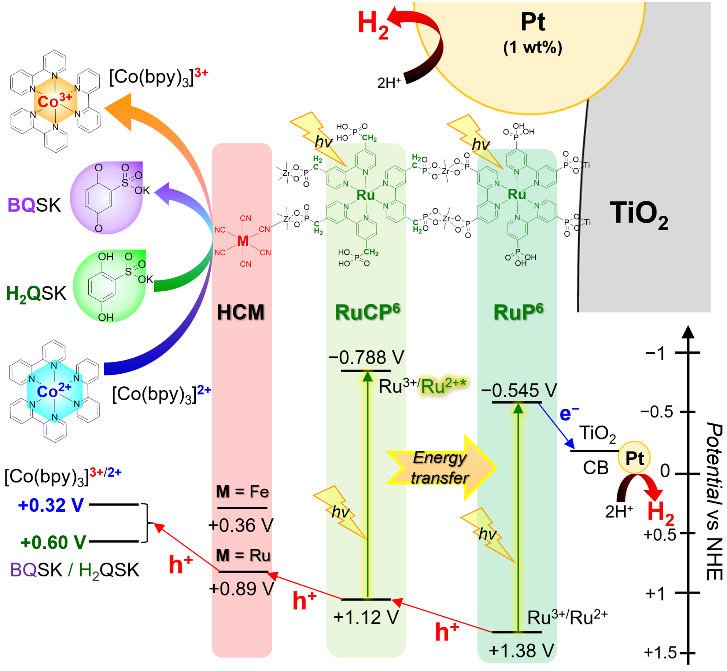 Figure 1. Surface structure and energy diagram of PRCC-n (n = 1, 2; HCM = HCRu, HCFe) for photocatalytic H2 production. The BQSK/H2QSK redox potential was estimated by cyclic voltammetry (Figure S6) and the other redox potentials were inferred from the literature.20, 21, 25employed in water-splitting Z-scheme particulate photocatalysts.19 Thus, in this work, with the aim of suppressing back reactions at the WRC–RM interface, we constructed a three-step photoredox cascade catalyst, HCRu-Zr-RuCP6-Zr-RuP6@Pt-TiO2 (PRCC-1; HCRu = [Ru(CN)6]4−, RuCP6 = [Ru(mpbpy)3]10−, RuP6 = [Ru(pbpy)3]10−, H4mpbpy = 2,2′-bipyridine-4,4′-bis(methane-phosphonic acid), and H4pbpy = 2,2′-bipyridine-4,4′-bis(phosphonic acid)), by assembling two Ru(II)-based molecular photosensitizers (PSs), RuP6 and RuCP6,20 and a visible-light-transparent RM, HCRu,21 on the surface of a Pt-TiO2 nanoparticle catalyst via water-stable Zr4+–PO3 coordination bonds (Figure 1). Among reported dye-sensitized TiO2 photocatalysts, PRCC-1 exhibits the highest initial apparent quantum yield (iAQY) for H2 production in the first 1 h of irradiation (iAQY = 2.23%) in a redox-reversible electron donor (RrED) aqueous solution,22-24 which was ascribed to the superior charge separation behavior of the dual-dye layer and the electron-mediating effect of the surface-immobilized HCRu. Furthermore, the PRCC-1 catalyst achieved photocatalytic H2 production with a sufficiently high iAQY (1.10%) in the presence of a hydrogen atom mediator, hydroquinone sulfonate.PRCC-1 was synthesized by immersing a dual-dye-sensitized photocatalyst, Zr-RuCP6-Zr-RuP6@Pt-TiO2 (DDSP),25 in an aqueous HCRu solution (see Supporting Information for details). The Ru Kα X-ray fluorescence (XRF) peak of PRCC-1 was stronger than that of DDSP, suggesting the successful immobilization of electron-mediating HCRu to the Zr4+ surface sites of DDSP (Figure S2 and Table S2). During photocatalytic H2 evolution experiments in aqueous [Co(bpy)3]SO4 (16.4 mM), which is a widely used RM in Z-scheme water-splitting photocatalysis,26 the H2 production and turnover number per PS molecule (PS TON) of PRCC-1 (28.9 µmol and 116, respectively) were approximately 1.9-times greater than those of DDSP (15.2 µmol and 60.7, respectively) after 6 h of irradiation (Figure 2 and Table 1). The total amount of Ru(II) dye in the solution was constant (100 µM), and no H2 evolution was observed in the absence of Ru(II) dye or light (Table S3). The estimated iAQY for PRCC-1 reached 2.23%, which was twice as high as that for DDSP; moreover, this value is the highest iAQY recorded for a dye-sensitized TiO2 photocatalyst with an aqueous RrED so far. After 6 h of reaction, the solution pH had increased to 3.0, suggesting that the proton source for H2 production was water. 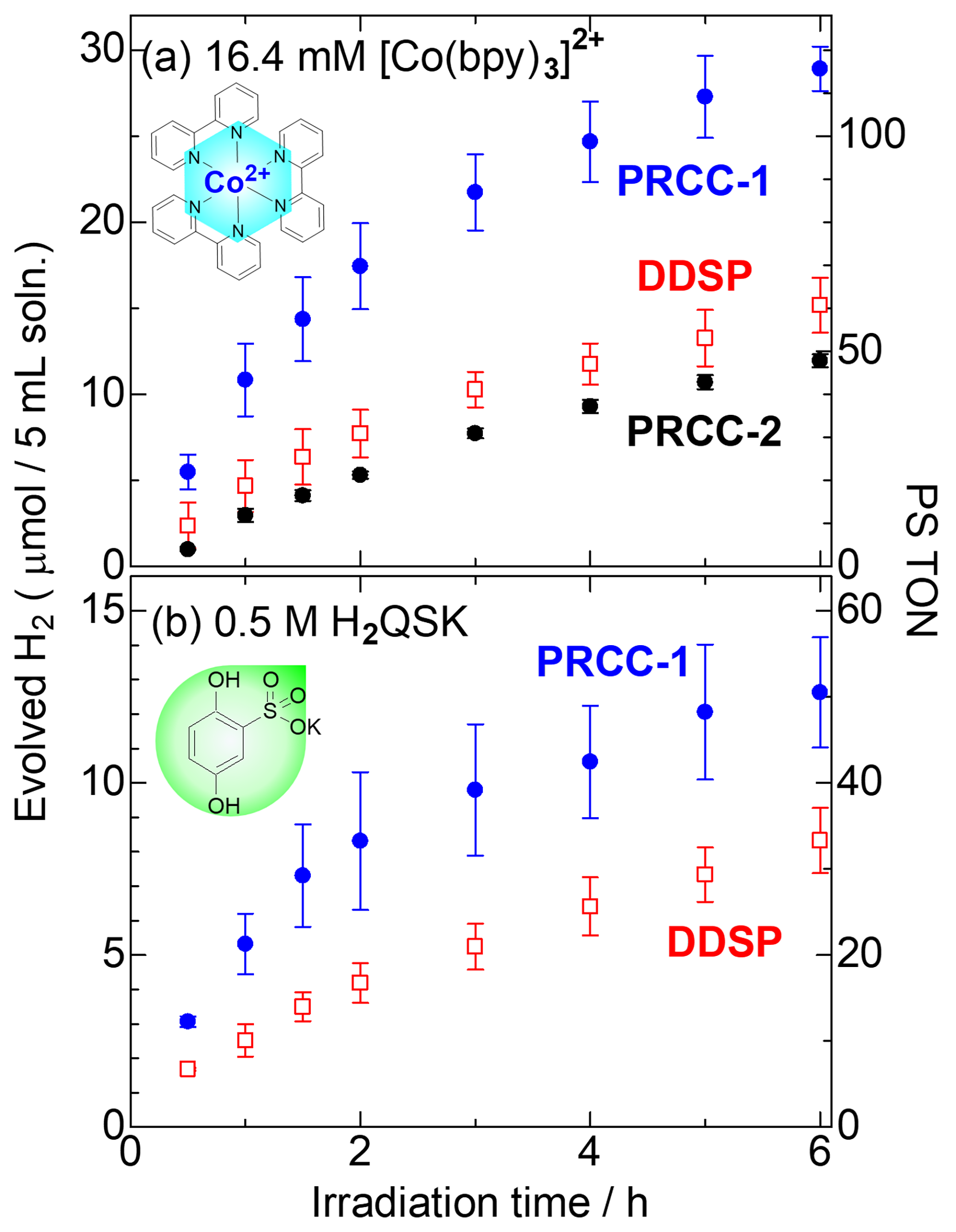 Figure 2. Photocatalytic H2 production driven by PRCC-1 (blue closed circles), PRCC-2 (black closed circles), and DDSP (red open squares) in the presence of (a) 16.4 mM [Co(bpy)3]SO4 and (b) 0.5 M H2QSK as the electron donor in HCl aqueous solution (initial pH = 2.0) under blue light irradiation (λ = 460 ± 15 nm; 70 mW). The Ru(II) dye concentration was 100 μM for all reactions. Table 1. Results of photocatalytic H2 production experiments in HCl aqueous solution (pH = 2).a Measurement conditions: [PS] = 100 µM, volume of aqueous solution = 5 mL; irradiation: λex = 460 ± 15 nm, 70 mW. The reaction solution was purged by Ar bubbling for 1 h prior to light irradiation. Values presented as mean ± standard deviation (n ≥ 3). Definitions: AQY = apparent quantum yield, iAQY = AQY in the initial 1 h, H2QSK = potassium hydroquinone monosulfonate.Considering that HCRu has a more negative redox potential (Ru(III)/Ru(II) at +0.89 V vs. normal hydrogen electrode (NHE))21 than RuCP6 (+1.12 V vs. NHE),20 the improved iAQY of PRCC-1 compared to that of DDSP was ascribed to the enhanced charge-separation between the dual PS layers25 and RrED owing to electron mediation from one-electron-oxidized RuCP6(h+) to the [Co(bpy)3]2+ RrED via HCRu (Figure 1). In line with this theory, the photocatalytic H2 evolution activity of PRCC-1 gradually decreased upon lowering the loading amount of HCRu (Figures S7 and S8 and Table S4). Furthermore, the H2 evolution activity of a PRCC-1 analog with [Fe(CN)6]4− (HCFe) instead of HCRu, denoted as PRCC-2, was 36.3% lower than that of DDSP (Figure 2 and Table 1), probably because of the negligible difference in redox potential between HCFe and [Co(bpy)3]2+ (Figure 1, Fe(III)/Fe(II) at +0.36 V 27 and Co(III)/Co(II) at +0.32 V 26 vs. NHE, respectively). These results suggest that the three-step photoredox cascade structure with appropriate differences in redox potential (RuP6–RuCP6–HCRu) plays a key role in enhancing electron donation from the [Co(bpy)3]2+ RrED. Notably, PRCC-1 produced a slight but detectable amount of H2 (0.08 µmol) without [Co(bpy)3]2+, whereas DDSP did not (Entries 4 and 5 in Table S3 and Figure S5). This suggests that, in the absence of an electron donor, approximately 20–30% of the surface-immobilized HCRu on PRCC-1 acts as an electron source for H2 evolution. The photocatalytic activities of both PRCC-1 and DDSP decreased with time during the 6 h reaction, probably because of back electron transfer from the photoexcited Ru*(II) PS to the oxidized [Co(bpy)3]3+. However, PRCC-1 exhibited a remarkably higher PS TON (1–2 h, PS TON = 26.4) than DDSP (3–4 h, PS TON = 5.9) when approximately one-third of the initially added [Co(bpy)3]2+ was one-electron oxidized (~5 mM). This suggests that the immobilization of HCRu as a RM is also effective for suppressing back electron transfer from PS* to oxidized [Co(bpy)3]3+. This is further supported by the fact that the emission of RuCP6 was hardly quenched by HCRu (Figure S9). Therefore, the photosensitization cycle of Ru(II) PSs of PRCC-1 is not triggered by the reductive quenching of HCRu but by the oxidative quenching of TiO2 nanoparticle (Figure 1). PRCC-1 produced approximately 40 μmol of H2 after further irradiation for 1 d, suggesting that the [Co(bpy)3]2+ RrED (82 μmol) was completely one-electron oxidized (Figure S10). This was further supported by 1H NMR spectroscopy, in which the characteristic proton signals assignable to the diamagnetic one-electron-oxidized [Co(bpy)3]3+ species were clearly observed without any signals of Ru(II) PSs (Figure S11). The Ru/Zr molar ratio estimated by XRF spectroscopy hardly changed after 1 d of irradiation (Figure S12 and Table S6), indicating that negligible desorption of HCRu from the PRCC-1 surface occurred under these reaction conditions (pH = 2).  Further, two-cycle photocatalytic H2 evolution experiment of PRCC-1 revealed that H2 production was restarted by addition of [Co(bpy)3]2+ RrED (Figure S13), indicating that the gradual decrease of photocatalytic activity is not due to the decomposition of PRCC-1 but due to some backward reactions with RrED. To further clarify the electron-mediating effect of the surface-immobilized HCRu, the photocatalytic H2 production activity of PRCC-1 was investigated in the presence of hydroquinone monosulfonate (H2QS−), which is an analog of the proton and electron mediator (that is, a hydrogen atom mediator, H2QS− → BQS− + 2e− + 2H+) used in the electron transport chain of natural photosynthesis (Figure 2b).28,29 Although dye-sensitized photocatalytic H2 production from hydrogen atom mediators has scarcely been reported, both PRCC-1 and DDSP successfully produced H2 from H2QS− photocatalytically. The estimated iAQY for PRCC-1 (1.10%) was approximately twice that for DDSP (iAQY = 0.519%), even though the driving force for electron donation from H2QS− to the HCRu of PRCC-1 was smaller than that to the one-electron-oxidized RuCP6(h+) of DDSP (Figure 1), suggesting that HCRu has a superior electron-mediating effect. Although the iAQY of PRCC-1 decreased by approximately two-thirds (iAQY = 0.345%) when the H2QS− concentration was reduced to 16.4 mM (Figure S14), the pH of the reaction solution after 6 h of irradiation was almost unchanged (~2.0). These results suggest that H2QSK acted not only as an electron source but also as a proton source for H2 production. Further characterization of the oxidation byproduct from H2QSK is necessary; however, it is noteworthy that PRCC-1 exhibited a remarkably high iAQY of over 1% in the presence of a hydrogen atom mediator, H2QS−. Our preliminary experiments in the other RrED (K4[Fe(CN)6] and KI, Figure S15) solutions suggest that the number of donatable electron by RrED could be a key factor for the photocatalytic activity of PRCC-1. Considering that photocatalytic activity of the single dye sensitized analogues (HCM-Zr-RuP6@Pt-TiO2) was hardly improved by immobilization of HCM (Figure S16), the rapid electron and energy transfers in the dual-dye layer structure30,31 should play the key role on the effective charge-separation process. These results emphasize the importance of the electron-mediating effect for multi-electron transfer at the photocatalyst–RM interface. In summary, we synthesized a novel photoredox cascade catalyst, PRCC-1, that mimics the electron transport chain of natural photosynthesis by using two Ru(II) PSs and a visible-light-transparent electron mediator. Photocatalytic H2 production was successfully achieved from both a RrED [Co(bpy)3]2+ and hydrogen atom donor H2QSK, with the highest reported iAQY values (over 2 and 1%, respectively) among dye-sensitized TiO2 photocatalytic systems to date. Although these values are still one-order of magnitude lower than that in the sacrificial electron donor solution (iAQY = 12% for PRCC-1 in L-ascorbic acid aqueous solution, Figure S17), these findings indicate that photoredox cascade structures formed by the molecular layering of PSs and RMs on a semiconductor catalyst surface are effective for achieving one-directional electron transfer at the photocatalyst–RM interface, as suggested by the electron transport chain in natural photosynthesis.ASSOCIATED CONTENT Supporting InformationThe Supporting Information is available free of charge on the ACS Publications website.
Experimental details; UV−vis absorption spectra of all supernatant solutions obtained in the syntheses; XRF spectra and estimated M/Zr molar ratios of PRCC-1, PRCC-2, and DDSP; Experimental power X-ray diffraction patterns of PRCC-1; Particle diameter distributions estimated by dynamic light scattering for DDSP and PRCC-1; Control experiments of photocatalytic H2 evolution of PRCC-1 and DDSP; Cyclic voltammograms of H2QSK; Photocatalytic H2 evolution reactions and XRF spectra of PRCC-1 after washing with water; 1H NMR spectra of the supernatant after H2 evolution reaction; H2QSK concentration dependence of H2 evolution reaction driven by PRCC-1. (PDF)AUTHOR INFORMATIONCorresponding Author*Atsushi Kobayashi. Department of Chemistry, Faculty of Science, Hokkaido University, Sapporo 060-0810, Japan; orcid.org/0000-0002-1937-7698; Email: akoba@sci.hokudai.ac.jp.Author ContributionsThe manuscript was written through contributions of all authors. All authors have given approval to the final version of the manuscript. 
Notes
The authors declare no competing financial interests.ACKNOWLEDGMENT This study was supported by the ENEOS Hydrogen Trust Fund, Casio Science Promotion Foundation, Iwatani Naoji Foundation, JSPS KAKENHI (grant numbers JP20H05082 and 22K19039), and the Hokkaido University DX Doctoral Fellowship (grant number JPMJSP2119).REFERENCES1	Fujishima, A.; Honda, K. Electrochemical Photolysis of Water at a Semiconductor Electrode. Nature 1972, 238, 37–38.2	Acharya, S.; Padhi, D. K.; Parida, K. M. Visible Light Driven LaFeO3 Nanosphere/RGO Composite Photocatalysts for Efficient Water Decomposition Reaction. Catal. Today 2020, 353, 220–231.3	Graetzel, M. Artificial Photosynthesis: Water Cleavage into Hydrogen and Oxygen by Visible Light. Acc. Chem. Res. 1981, 14, 376–384.4	Ma, Y.; Wang, X.; Jia, Y.; Chen, X.; Han, H.; Li, C. Titanium Dioxide-Based Nanomaterials for Photocatalytic Fuel Generations. Chem. Rev. 2014, 114, 9987–10043.5	Kudo, A.; Miseki, Y. Heterogeneous Photocatalyst Materials for Water Splitting. Chem. Soc. Rev. 2009, 38, 253–278.6	Fang, X.; Kalathil, S.; Reisner, E. Semi-biological Approaches to Solar-to-Chemical Conversion. Chem. Soc. Rev. 2020, 49, 4926–4952.7	Nakada, A.; Nishioka, S.; Vequizo, J. J. M.; Muraoka, K.; Kanazawa, T.; Yamakata, A.; Nozawa, S.; Kumagai, H.; Adachi, S.; Ishitani, O.; Maeda, K. Solar-Driven Z-Scheme Water Splitting Using Tantalum/Nitrogen Co-doped Rutile Titania Nanorod as an Oxygen Evolution Photocatalyst. J. Mater. Chem. A 2017, 5, 11710–11719.8	Fang, M. J.; Tsao, C. W.; Hsu, Y. J. Semiconductor Nanoheterostructures for Photoconversion Applications. J. Phys. D: Appl. Phys. 2020, 53, 143001–143033.9	Kumagai, H.; Aoyagi, R.; Kato, K.; Yamakata, A.; Kakihana, M.; Kato, H. Utilization of Perovskite-Type Oxynitride La0.5Sr0.5Ta0.5Ti0.5O2N as an O2-Evolving Photocatalyst in Z-Scheme Water Splitting. ACS Appl. Energy Mater. 2021, 4, 2056–2060.10	Wang, Q.; Hisatomi, T.; Jia, Q. X.; Tokudome, H.; Zhong, M.; Wang, C. Z.; Pan, Z. H.; Takata, T.; Nakabayashi, M.; Shibata, N.; Li, Y. B.; Sharp, I. D.; Kudo, A.; Yamada, T.; Domen, K. Scalable Water Splitting on Particulate Photocatalyst Sheets with a Solar-to-Hydrogen Energy Conversion Efficiency Exceeding 1%. Nat. Mater. 2016, 15, 611–615.11	Abe, R.; Shinmei, K.; Koumura, N.; Hara, K.; Ohtani, B. Visible-Light-Induced Water Splitting Based on Two-Step Photoexcitation between Dye-Sensitized Layered Niobate and Tungsten Oxide Photocatalysts in the Presence of a Triiodide/Iodide Shuttle Redox Mediator. J. Am. Chem. Soc. 2013, 135, 16872–16884.12	Chandran, R. B.; Breen, S.; Shao, Y.; Ardo, S.; Weber, A. Z. Evaluating Particle-Suspension Reactor Designs for Z-Scheme Solar Water Splitting via Transport and Kinetic Modeling. Energy Environ. Sci. 2018, 11, 115–135.13	Nishioka, S.; Hojo, K.; Xiao, L.; Gao, T.; Miseki, Y.; Yasuda, S.; Yokoi, T.; Sayama, K.; Mallouk, T. E.; Maeda, K. Surface-Modified, Dye-Sensitized Niobate Nanosheets Enabling an Efficient Solar-Driven Z-Scheme for Overall Water Splitting. Sci. Adv. 2022, 8, eadc9115.14	Qi, Y.; Zhang, Y..; Kong, Y.; Zhao, Y.; Chen, S.; Li, D.; Liu, W.; Chen, Y.; Xie, T.; Cui, J.; Li, C.; Domen, K.; Zhang F. Unraveling of Cocatalysts Photodeposited Selectively on Facets of BiVO4 to Boost Solar Water Splitting. Nat. Commun. 2022, 13, 484.15	El-Khouly, M. E.; Chen, Y.; Zhuang, X.; Fukuzumi, S. Long-Lived Charge-Separated Configuration of a Push−Pull Archetype of Disperse Red 1 End-Capped Poly[9,9-Bis(4-Diphenyl-aminophenyl)Fluorene]. J. Am. Chem. Soc. 2009, 131, 6370–6371.16	Borgström, M.; Shaikh, N.; Johansson, O.; Anderlund, M. F.; Styring, S.; Åkermark, B.; Magnuson, A.; Hammarström, L. Light Induced Manganese Oxidation and Long-Lived Charge Separation in a Mn2II,II−RuII(bpy)3−Acceptor Triad. J. Am. Chem. Soc. 2005, 127, 17504–17515.17	Cowan, A. J.; Durrant, J. R. Long-Lived Charge Separated States in Nanostructured Semiconductor Photoelectrodes for the Production of Solar Fuels. Chem. Soc. Rev. 2013, 42, 2281–2293.18	Govindjee, D.; Shevela, D.; Björn, L. O. Evolution of the Z-Scheme of Photosynthesis: A Perspective. Photosynth. Res. 2017, 133, 5–15.19	Wang, D.; Sampaio, R. N.; Troian-Gautier, L.; Marquard, S. L.; Farnum, B. H.; Sherman, B. D.; Sheridan, M. V.;  Dares, C. J.; Meyer, G. J.;  Meyer, T. J.  Molecular Photoelectrode for Water Oxidation Inspired by Photosystem II. J. Am. Chem. Soc. 2019, 141, 7926–7933.20	Hanson, K.; Brennaman, M. K.; Ito, A.; Luo, H.; Song, W.; Parker, K. A.; Ghosh, R.; Norris, M. R.; Glasson, C. R. K.; Concepcion, J. J.; Lopez, R.; Meyer, T. J. Structure–Property Relationships in Phosphonate-Derivatized, RuII Polypyridyl Dyes on Metal Oxide Surfaces in an Aqueous Environment. J. Phys. Chem. C 2012, 116, 14837–14847.21	Kitano, H.; Kobayashi, A.; Yoshida, M.; Kato, M. Photocatalytic Hydrogen Evolution Driven by Platinated CdS Nanorods with a Hexacyanidoruthenate Redox Mediator. Sustainable Energy Fuels 2018, 2, 2609–2615.22	Abe, R.; Sayama, K.; Sugihara, H. Effect of Water/Acetonitrile Ratio on Dye-Sensitized Photocatalytic H2 Evolution under Visible Light Irradiation. J. Solar Energy Eng. 2005, 127, 413–416.23	Zhang, X.; Peng, T.; Song, S. Recent Advances in Dye-sensitized Semiconductor Systems for Photocatalytic Hydrogen Production. J. Mater. Chem. A 2016, 4, 2365–2402.24	Kobayashi, A.; Takizawa, S.; Hirahara, M. Photofunctional Molecular Assembly for Artificial Photosynthesis: Beyond a Simple Dye Sensitization Strategy. Coord. Chem. Rev. 2022, 467, 214624.25	Yoshimura, N.; Kobayashi, A.; Yoshida, M.; Kato, M. Enhancement of Photocatalytic Activity for Hydrogen Production by Surface Modification of Pt-TiO2 Nanoparticles with a Double Layer of Photosensitizers. Chem. Eur. J. 2020, 26, 16939–16946.26	Sasaki, Y.; Kato, H.; Kudo, A. [Co(bpy)3]3+/2+ and [Co(phen)3]3+/2+ Electron Mediators for Overall Water Splitting under Sunlight Irradiation Using Z-Scheme Photocatalyst System. J. Am. Chem. Soc. 2013, 135, 5441–5449.27	Sato, H.; Ide, M.; Saito, R.; Togashi, T.; Kanaizuka, K.; Kurihara, M.; Nishihara, H.; Ozawa, H.; Haga, M. Electrochemical Interfacing of Prussian Blue Nanocrystals with an ITO Electrode Modified with a Thin Film Containing a Ru Complex. J. Mater. Chem. C 2019, 7, 12491–12501.28	Lewis, C. M.; Flory, J. D.; Moore, T. A.; Moore, A. L.; Rittmann, B. E.; Vermaas, W. F. J.; Torres, C. I.; Fromme, P. Electrochemically Driven Photosynthetic Electron Transport in Cyanobacteria Lacking Photosystem II. J. Am. Chem. Soc. 2022, 144, 2933–2942.29	Mure, M. Tyrosine-Derived Quinone Cofactors. Acc. Chem. Res. 2004, 37, 131–139. 30	Hanson, K.; Torelli, D. A.; Vannucci, A. K.; Brennaman, M. K.; Luo,H.;  Alibabaei, L.; Song, W.; Ashford, D. L.; Norris, M. R.; Glasson, C. R. K.; Concepcion, J. J.; Meyer, T. J. Self-Assembled Bilayer Films of Ruthenium(II)/Polypyridyl Complexes through Layer-by-Layer Deposition on Nanostructured Metal Oxides, Angew. Chem. Int. Ed. 2012, 51, 12782–12785.31	Shan, B.; Nayak, A.; Brennaman, M. K.; Liu, M.; Marquard, S.; L.; Eberhart, M. S.;Meyer, T. J. Controlling Vertical and Lateral Electron Migration Using a Bifunctional Chromophore Assembly in Dye-Sensitized Photoelectrosynthesis Cells, J. Am. Chem. Soc. 2018, 140, 6493–6500.Table of Contents Graphic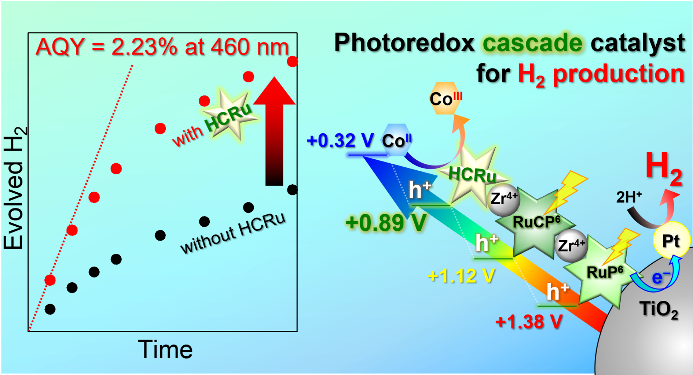 Photo-catalystDonor, concentrationH2 (μmol)(0–6 h)AQYa (%)(0–6 h)iAQYa (%)(0–1 h)DDSP[Co(bpy)3]SO4, 16.4 mM15.2 ± 1.60.5230.963PRCC-1[Co(bpy)3]SO4, 16.4 mM28.9 ± 2.40.9942.23PRCC-2[Co(bpy)3]SO4, 16.4 mM11.9 ± 0.40.4090.613DDSPH2QSK, 0.5 M8.33 ± 0.950.2800.519PRCC-1H2QSK, 0.5 M12.6 ± 1.60.4331.10PRCC-1H2QSK, 16.4 mM7.47 ± 0.480.2570.346